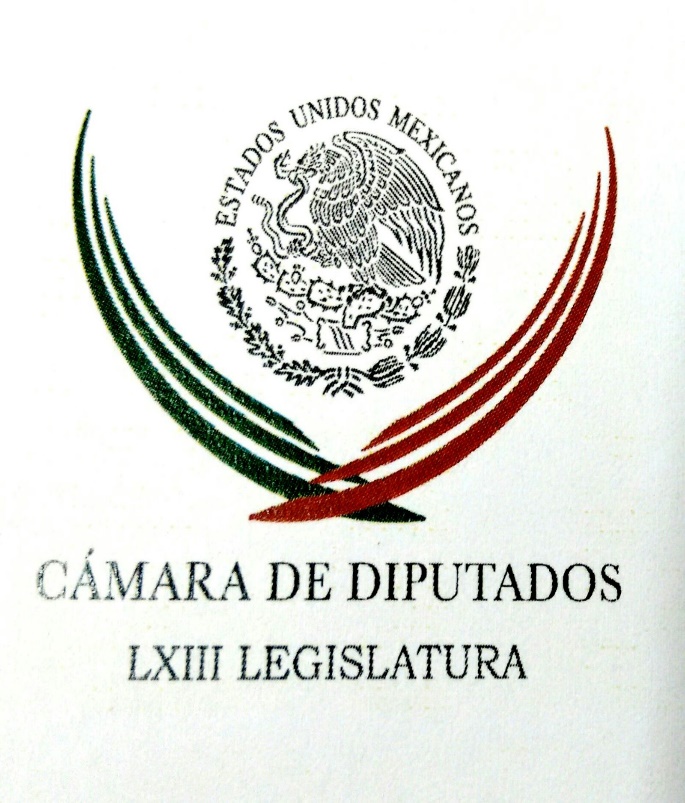 Carpeta InformativaPrimer CorteResumen: Morón nunca fue electo, mi coordinación apegada a estatutos: PadiernaNo renunciaré al PRD, jamás he "aventado la toalla": BarralesPAN ratifica a Guillermo Anaya como su candidatoMorena denuncia a funcionarios federales y del Edomex por entrega de apoyos previo a eleccionesJoaquín López Dóriga. Se cumplen 23 años del asesinato de Luis Donaldo Colosio24 de Marzo de 2017INFORMACIÓN GENERALTEMA(S): Información General FECHA: 24/03/2017HORA: 08: 10 AMNOTICIERO: Formato 21EMISIÓN: Primer CorteESTACION: OnlineGRUPO: FórmulaMorón nunca fue electo, mi coordinación apegada a estatutos: PadiernaLa senadora del PRD, Dolores Padierna, adelantó que en lo que resta del Periodo Ordinario de Sesiones, Alejandra Barrales asumirá dos cargos, legisladora y presidenta nacional del PRD. "Vamos a hacer la prueba este Periodo Ordinario de Sesiones lo que resta para ver si ella puede con los dos cargos. De momento sí es importante su presencia en el grupo".Dolores Padierna, senadora del Partido de la Revolución Democrática (PRD), señaló que Raúl Morón nunca fue electo como coordinador del Grupo Parlamentario del Sol Azteca en el Senado de la República por lo que ella como vicecoordinadora se apegó a los estatutos para realizar una convocatoria y elegir al coordinador del órgano político en la cámara alta."Ayer hemos dado un paso muy firme para normalizar la vida interna del grupo parlamentario del PRD en el Senado, se hizo todo un procedimiento estatutario que había convocado. Decidí en mi papel antes como vicecoordinadora general del grupo ser parte de la solución, nunca abonar a los conflictos; lancé una convocatoria con carácter de urgente para decidir de una vez por todas la coordinación del grupo parlamentario", dijo Padierna en entrevista con Ricardo Rocha.Agregó que el único punto discordante en el grupo parlamentario es quién decide la coordinación parlamentaria del PRD, por ello se decidió que solamente lo harían quienes pertenecen al órgano político."No porque los compañeros tengan derechos ni salgan del grupo ni mucho menos, es simplemente que los que voluntariamente decidieron salirse del partido estamos respetando su decisión, pero la coordinación la decide el PRD porque el grupo es del PRD".Aclaró la senadora Padierna que Raúl Morón nunca fue electo como coordinador, "ha sido un evento mediático, nunca hubo una reunión para tal efecto, nunca existió ninguna convocatoria; algunos ahí promovidos por el senador Miguel Barbosa, él fue reuniendo firmas, cada uno con distintos argumentos a cada quien".Por ello, Dolores Padierna se apegó a los estatutos y reglamento del Senado para convocar formalmente a la reunión del grupo parlamentario, "tengo los acuses que todos fueron enterados, invitados y se presentaron la mayoría de los senadores perredistas que me eligieron a mí como coordinadora general y al senador Fernando Mayans como vicecoordinador general".La senadora y coordinadora del Grupo Parlamentario del PRD dijo que Alejandra Barrales ha estado dando las explicaciones correspondientes con respecto al departamento de Miami, pero sin duda le agradece su apoyo para liderear el grupo del Sol Azteca en el Senado.Adelantó que en lo que resta del periodo ordinario de sesiones, Barrales asumirá dos cargos, senadora y presidenta nacional del PRD."Juntas platicamos la ruta, vamos a hacer la prueba este periodo ordinario de sesiones lo que resta para ver si ella puede con los dos cargos. De momento sí es importante su presencia en el grupo, no solamente porque lo hace más grande, sino también porque hay una acumulación, una saturación de trabajo en el senado que la estamos cubriendo muy pocos y ella se suma para fortalecer este trabajo".Finalmente, Dolores Padierna dijo que se está haciendo la convocatoria de un frente parlamentario de las izquierdas, "al PT, a Morena, a los senadores independientes y en el PRD, que todos juntos como izquierda antepongamos los intereses del país, nuestro trabajo de sanadores por encima de cualquier otro interés". bmj/mTEMA(S): Información GeneralFECHA: 24/03/2017HORA: 08: 10 AMNOTICIERO: Fórmula OnlineEMISIÓN: Primer CorteESTACION: OnlineGRUPO: FórmulaNo renunciaré al PRD, jamás he "aventado la toalla": BarralesAlejandra Barrrales, presidenta nacional del PRD, afirmó que, no renunciará a la presidencia del Sol Azteca."Nunca en mi trayectoria, nunca en mi vida le he dado vuelta a las cosas. En agosto legalmente debe concluir mi gestión. Yo jamás he aventado la toalla", dijo.Destacó que su regreso al Senado tiene como objetivo apoyar a Dolores Padierna, "a quien elegimos ayer la mayoría de los senadores perredistas se colocara como nuestra coordinadora para poder representarnos en el Senado y poder ya darle vuelta a la página y dedicarnos a atender temas trascendentes, entre otros, lo que tiene que ver con las Fuerzas Armadas, con la Seguridad Interior en el país".En entrevista con Óscar Mario Beteta, en el programa "En los Tiempos de la Radio", señaló que antes de tomar esta decisión consultó a los órganos jurisdiccionales de su partido, "una vez que confirmé que esto era compatible, el desempeñar el cargo como legisladora en el Senado y la presidencia de nuestro partido mandé esta información al Senado para poder reincorporarme". Agregó esa reforma a la que hacen alusión algunos de sus compañeros se hizo tiempo después de que fuera electa como senadora y "las leyes no tienen en prejuicio de ninguna persona no tienen efecto retroactivo".Asimismo, indicó que "hoy tenemos cuatro o cinco compañeros que también están en el desempeño de ambas funciones por ser compatibles", como el presidente del PRD en la Ciudad de México, quien además es diputado en la Asamblea Legislativa.Barrales insistió que, "lo que solicitamos es que se respete y se reconozca las decisiones de nuestro partido".Subrayó que lo cierto es que lo que quieren es convocar a sus compañeros, no solamente a los de su partido en el Senado, sino a todos los legisladores con los que han estado haciendo la fracción parlamentaria, a que cierren filas y busquen la manera de organizarse y convivir."Estaremos trabajando por conformar un bloque de izquierda en el Senado", apuntó. bmj/mTEMA(S): Información General FECHA: 24/03/17HORA: 07:49NOTICIERO: Milenio Noticias EMISIÓN: Primer CorteESTACIÓN: OnlineGRUPO: Milenio0PAN ratifica a Guillermo Anaya como su candidatoLa Comisión Permanente del PAN, ratificó como sus candidatos a los gobiernos de Coahuila, Estado de México y Nayarit a Guillermo Anaya, Josefina Vázquez Mota y Toño Echevarría, respectivamente.Al respecto, el Presidente Nacional del PAN, Ricardo Anaya Cortés, aseguró que Acción Nacional llegará a la elección con los candidatos más competitivos.Afirmó que no hay ninguna duda de que los candidatos del PAN, en los casos de Nayarit y Coahuila en alianza, obtendrán el triunfo el próximo 4 de junio.Durante la sesión de este jueves y con la presencia de quienes aparecerán en la boleta el día de la elección, el dirigente panista aseguró que los tres candidatos que postula el PAN siembran la esperanza en estos tres Estados.Tanto el Presidente del Partido como los candidatos, coincidieron en que hoy el PAN se encuentra en una condición inmejorable: con la unidad del Partido, con fortaleza, el apoyo de la ciudadanía y con los mejores perfiles. ys/m.TEMA(S): Información GeneralFECHA: 24/03/2017HORA: 06:58 AMNOTICIERO: Enfoque NoticiasEMISIÓN: Primer CorteESTACION: OnlineGRUPO: Enfoque Morena denuncia a funcionarios federales y del Edomex por entrega de apoyos previo a eleccionesEn entrevista con Enfoque Noticias, Horacio Duarte, Dirigente de Morena en el Estado de México dijo que han presentado una denuncia ante la FEPADE por las acciones que ha estado teniendo el Gobierno Federal y el Gobierno del Estado de México, utilizando recursos públicos para influir en la contienda electoral y de esta forma posicionar y beneficiar al candidato del PRI.Indicó que lo único que buscan es que no se utilicen en época electoral programas sociales, y tampoco que se hagan despliegues impresionantes de publicidad.Denuncio que Rosario Robles, es quien está orquestando esta campaña de Alfredo del Mazo e incluso hasta el Secretario de Educación Aurelio Nuño ha tenido presencia excesiva en el Estado de México.Respecto a la campaña de Delfina Gómez, candidata de Morena, explicó que se están integrando los equipos, y afirmó que se encuentran muy contentos porque Gómez se encuentra a la cabeza en las preferencias electorales.Resaltó que integrarán a personajes con mucha experiencia, para que la población del Estado de México sepa que solo hay un proyecto que está preparado para ganar la elección. ar/mTEMA(S): Información GeneralFECHA: 24/03/2017HORA: 08:16 AMNOTICIERO: Expansión OnlineEMISIÓN: Primer CorteESTACION: OnlineGRUPO: CNNMéxico está listo para retirarse del TLCAN: VidegarayMéxico dice estar dispuesto a retirarse del acuerdo de libre comercio con Estados Unidos y Canadá si no es un ganar-ganar para todos."Si lo que está sobre la mesa es algo que no es bueno para México, México se retirará del TLCAN", dijo el canciller Luis Videgaray a Bloomberg TV el jueves en Acapulco.El funcionario cree que las conversaciones comerciales serán constructivas y los tres países serán capaces de llegar a un acuerdo actualizado que beneficie a todos. Salir no es un primer paso, sino el último recurso, dijo. Un último recurso que México está dispuesto a tomar."Ambas partes tiran de la cuerda. La pregunta es: ¿se puede tirar de la cuerda sin hacerte daño? Probablemente no. No lo estamos abordando de esa manera. Debería ser un proceso constructivo", afirmó Videgaray.El presidente Donald Trump hizo campaña contra el TLCAN, afirmando que sólo benefició a México. El republicano también ha amenazado con retirar a Estados Unidos del acuerdo y gravar las importaciones procedentes de México.Trump quiere un mejor acuerdo para los trabajadores estadounidenses, pero su equipo no tiene muy claro cuál sería exactamente un mejor acuerdo.Se espera que cualquier día el secretario de Comercio, Wilbur Ross, notifique formalmente al Congreso de los planes del gobierno para renegociar el acuerdo. Ese aviso desencadenará un período de consultas de 90 días. Después de esos 90 días, las conversaciones comerciales reales pueden comenzar. Ross dijo que espera que las negociaciones duren alrededor de un año.Ross y otros asesores comerciales de Trump han hablado sobre la revisión de algo que se llama reglas de origen.El presidente Enrique Peña Nieto ha esbozado un plan general sobre lo que México quiere en las negociaciones. En primer lugar, protección para los mexicanos en Estados Unidos, no aranceles y nuevas disposiciones en materia de comercio electrónico y reglas de origen.Pero los funcionarios mexicanos tampoco son muy precisos acerca de lo que quieren. Los negociadores de ambos países siguen divididos sobre cómo negociar efectivamente el acuerdo. ar/mTEMA(S): Información General FECHA: 24/03/17HORA: 06:29NOTICIERO: En los Tiempos de la Radio EMISIÓN: Primer CorteESTACIÓN: 103.3 FMGRUPO: Radio Fórmula0Joaquín López Dóriga. Se cumplen 23 años del asesinato de Luis Donaldo ColosioJoaquín López Dóriga, conductor: Gracias Oscar Mario, me da gusto saludarte, como todas las mañanas, muy buenos días. Manuel Camacho Solís, nunca aceptó de 1993 que Carlos Salinas nominara a Luis Donaldo Colosio como candidato presidencial del PRI. La madrugada del 1 de enero, el EZLN irrumpió con su declaración de guerra en Chiapas y acción armada, y diez días después, el 1 y 10 de enero, Carlos Salinas designó a Manuel Camacho, comisionado para la paz de Chiapas, sin salario. Camacho seguía aspirando a ser el candidato suplente de Colosio, por lo que el mismo presidente hizo aquella declaración del no se hagan bolas. Enero, febrero y lo que vivió de marzo, fueron un tormento para Colosio por la presión y omnipresencia de Camacho, que seguía sin reconocerlo y seguía buscando ser el candidato priista, historia que terminó cuando mataron de un tiro en la cabeza a Luis Donaldo Colosio, en Lomas Taurinas. Ayer se cumplieron 23 años del crimen. Duración 1´03´´, ys/m.TEMA(S): Información General FECHA: 24/03/17HORA: 05.48NOTICIERO: En los Tiempos de la RadioEMISIÓN: Primer CorteESTACIÓN: 103.3 FMGRUPO: Radio Fórmula0Marco Antonio Adame. Atentado en LondresMarco Adame, colaborador: Una vez más el mundo se estremece ante la violencia y el terrorismo que lastimó a decenas de personas en Londres y que tal como se ha comunicado es un atentado de ISIS en contra de Occidente y sus instituciones democráticas. Como en otras ocasiones se ha elegido un escenario cargado de simbolismo: ni más ni menos que las inmediaciones del Parlamento Británico, símbolo de la democracia, las libertades y derechos fundamentales del mundo libre, y precisamente a una hora en que sesionaba el Parlamento, con la presencia de la primera ministra Theresa May. La reacción inmediata de solidaridad de la comunidad internacional y el mensaje de la ministra May, marcan con claridad la única agenda posible ante la barbarie: una declaración de guerra al reino del terror y la firmeza en defensa de las libertades serenamente expresadas. "El Reino Unidos no cederá, todos seguiremos adelante juntos, jamás permitiremos que el odio y el mal nos sometan", dijo Theresa May. Es alentador escuchar a una líder con tal definición ante la adversidad, sobre todo ante la amenaza global a la vida y la seguridad de naciones enteras agrupadas en la comunidad de naciones comprometidas con los valores de la dignidad humana, la paz, el orden, la seguridad y la libertad. Más significativo aún el mensaje del Parlamento Británico, que de manera unánime se unió como uno solo ante la adversidad y la amenaza terrorista. México debe aprender del pueblo y el gobierno británico y ver cómo se responde ante un peligro común, cómo se hace de la unidad nacional la fuerza vital más que un discurso o una declaración sin consecuencias. Nuestra solidaridad con Reino Unido, en especial con las víctimas del atentado, debe ir acompañada de una reafirmación de los valores democráticos para hacer frente como nación y como comunidad de naciones a cualquier amenaza a la integridad y los derechos fundamentales de los ciudadanos. Duración 2´40´, ys/m.TEMA(S): Información General FECHA: 24/03/2017HORA: 07: 02 AMNOTICIERO: Formato 21EMISIÓN: Primer CorteESTACION: OnlineGRUPO: FórmulaSergio Sarmiento. Convención BancariaSergio Sarmiento, conductor: El tema de la 80 Convención Bancaria es el dilema mundial: liberalismo contra populismo. En el pasado ha habido temas en convenciones bancarias que no han generado ninguna atención, pero en este caso la discusión ha sido muy intensa. La razón es que realmente el mundo está entrando a una de esas discusiones ideológicas de fondo que solamente tienen lugar cada determinado número de décadas. Entre 1989 y 1991 con la caída del muro de Berlín y el desmoronamiento de la antigua Unión Soviética, pareció durante un momento que el liberalismo democrático se impondría en todo el mundo, que ya no habría otro tipo de sistemas políticos. La verdad ha sido otra, problemas económicos diversos han provocado el surgimiento de regímenes populistas como el de Hugo Chávez y Nicolás Maduro en Venezuela y el de Donald Trump en Estados Unidos, esto ha provocado también el voto de retirada de la Gran Bretaña de la unión europea. En México, un candidato como Andrés Manuel López Obrador promete echar para atrás las reformas estructurales de este y otros gobiernos, el tema candente y vigente y ha estado vivo a todo lo largo de esta Convención Bancaria. Yo soy Sergio Sarmiento desde la Convención Bancaria de Acapulco. Duración: 01’ 18” bmj/m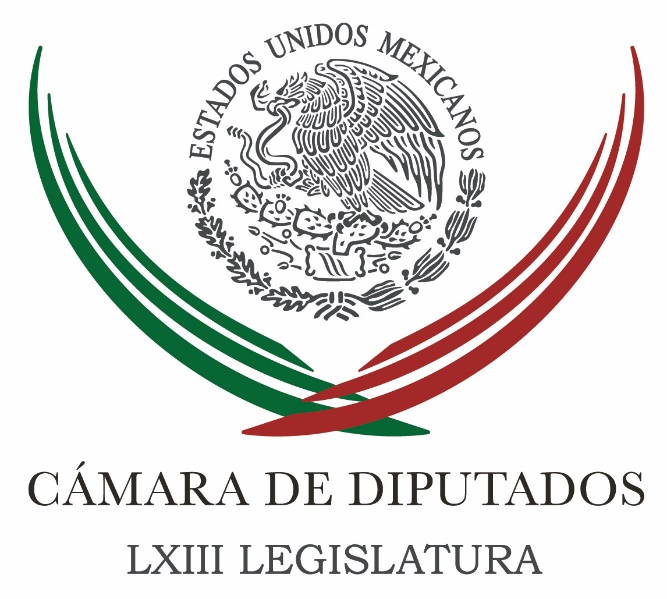 Carpeta InformativaSegundo CorteResumen: Niega PRI freno a iniciativas como la de Kumamoto para aplicar recorte a partidosAurelio Nuño ya no estará para implementar y evaluar su modelo educativo: GPPANLegisladores y funcionarios llaman a mejorar estrategias contra la pobrezaArmando Ríos Piter. Se debe combatir el sistema de partidosAdvierte Padierna que Barbosa y 2 más renunciarán al PRD el lunesMorón: no dejaré el PRD, es imaginación de PadiernaPadierna acepta a senadores independientes; los invita a seguir en la bancada del PRD24 de marzo 2017TEMA(S): Información General FECHA: 24/03/17HORA: 00:00NOTICIERO: MVS Noticias OnlineEMISIÓN: Segundo CorteESTACIÓN: OnlineGRUPO: MVS ComunicacionesNiega PRI freno a iniciativas como la de Kumamoto para aplicar recorte a partidosLa Fracción Parlamentaria del PRI en la Cámara de Diputados, negó haber bloqueado el avance de la iniciativa ciudadana para reducir el financiamiento público a los partidos políticos, impulsada por el legislador local por Jalisco, Pedro Kumamoto.El diputado Braulio Guerra, aseguró que por el contrario, al pedir más tiempo para revisar las distintas propuestas presentadas en esa materia, se promueve un debate a fondo, que sean debidamente afinadas y el Pleno las apruebe.El legislador aseguró que con ello, el tricolor de muestra que está a favor de recortar el dinero público a los partidos y hacer menos onerosa la democracia.“El PRI no bloqueó y en esto somos enfáticos, el PRI más bien alentó que entráramos ya al estudio de estas 16 iniciativas y nos comprometimos para que en el mes de abril como límite, podamos votarlas, podamos sacarlas adelante. Este es una exigencia de la gente, que el PRI está absolutamente a favor de responder con la disminución del financiamiento público a los partidos políticos en México”.Explicó que en la Comisión de Puntos Constitucionales, encargada de dictaminar, tiene en la mesa 16 iniciativas que prevén distintos mecanismos para reducir los recursos públicos otorgados a las fuerzas políticas, incluyendo lo planteado por ciudadanos y el diputado jalisciense Kumamoto.Enfatizó que dichas propuestas se discutirán en abril próximo, puesto que la Comisión se declaró en sesión permanente para abrir espacios de diálogo y negociación en corto.Esto no significa, insistió, en que las iniciativas hayan sido enviadas a la “congeladora”, por el contrario, fue el PRI el que propició que todas las ideas se discutan con cuidado y en el mes de abril, puedan salir adelante.“Esto se pudo entender como que la dejábamos e comprometió la Comisión s al tiempo o bajábamos las iniciativas del orden del día. Esto no es así, se abrió la sesión, se declaró en permanente y se comprometió la Comisión en este periodo que tiene como fin el mes de abril. A quienes están diciendo que el PRI está bloqueando esta iniciativa, yo les diría que es absolutamente al contrario, al revés. El PRI es el que está promoviendo que salga adelante, el que está empujando”, puntualizóAñadió que incluso, su partido pidió que la Junta de Coordinación Política ordene instalar una mesa de “alto nivel” en la que participen los líderes parlamentarios, a fin de acelerar los acuerdos, acercar posiciones y dictaminar a tiempo, debido a que hay plazos límite para aprobar reformas electorales.Tras reconocer que el compás de espera solicitado por su partido tiene como fin determinar qué elementos de las iniciativas son viables y cuáles no se aprobarán, qué modalidad se aplicará para reducir los recursos a los entes políticos y bajo qué condiciones, el legislador dijo que el interés central es “darle menos a los partidos”.“Que alcancen estos temas a salir en el Pleno, especialmente esta de financiamiento público de darle menos a los partidos. Y hoy todos sin excepción, hay que decirlo, coincidimos en que estamos de acuerdo en reducir el financiamiento a los partidos. Hay otros temas, los vamos a discutir, pero en ese en particular nosotros queremos ser muy enfáticos y muy claros, el PRI está a favor de la disminución”, finalizó. ys/m.TEMA(S): Trabajo Legislativo FECHA: 24/03/17HORA: 12:36NOTICIERO: Enfoque Noticias OnlineEMISIÓN: Segundo CorteESTACION: Online GRUPO: NRM ComunicacionesAurelio Nuño ya no estará para implementar y evaluar su modelo educativo: GPPANEl Secretario de Educación Pública, Aurelio Nuño Mayer acudió a la Cámara de Diputados a explicar su modelo educativo, sin reconocer que ya no estará para realizar su implementación, ni evaluar sus resultados, coincidieron los legisladores del Partido Acción Nacional integrantes de la Comisión  de Educación. El diputado Joaquín Díaz Mena, Presidente del Consejo de Política Educativa del GPPAN, señaló que lo único nuevo en el modelo educativo  que presentó el Secretario Aurelio Nuño es que tomaron ideas y planteamientos ya muy utilizados, e hicieron un reacomodo para su presentación. Enseguida respondió a las críticas expresadas por el funcionario  sobre el actuar de las dos administraciones anteriores:El Secretario afirma que las administraciones de Fox y Calderón fueron un fracaso en lo que se refiere a política educativa y cita como referencia los resultados de la prueba PISA, lo cual no deja de ser aventurado dadas las puntuaciones obtenidas en 2015, cuando ocupamos el último lugar en la lista de países miembros de la OCDE.“Vale la pena pedirle al Secretario que, antes de emitir ese tipo de juicios, reflexione en que prácticamente en todos los puntos que se mencionan en su ‘nuevo’ modelo educativo, las administraciones a que hace referencia trabajaron con seriedad y tienen resultados que pueden y deben someterse a una evaluación”, insistióLas reformas curriculares en educación básica sustentadas en las premisas de privilegiar los procesos de aprendizaje de los alumnos y su desarrollo socioemocional, las políticas de asignación de plazas por concursos de oposición con el enfoque de motivar con incentivos y nunca de manera punitiva como ahora, la introducción del inglés en la educación primaria, el énfasis en el uso de las tecnologías en las actividades escolares, las medidas y programas para hacer de la escuela el eje real del trabajo educativo y la definición de la educación media superior como obligatoria, son solo algunos ejemplos de áreas que en esas administraciones se plantearon como prioritarias, es decir, mucho antes de que el “nuevo” modelo las “descubriera” y en las que, a diferencia de lo que va a ocurrir con las propuestas de esta administración, se pasó inmediatamente de las palabras a los hechos.En el caso del “nuevo” modelo, solo pueden estudiarse sus nada novedosos planteamientos, ya que la responsabilidad de implementarlo no corresponderá a quienes hoy  lo están presentando.Me parece por lo menos sorprendente, que el Secretario Nuño se atreva a calificar de fracaso el complejo conjunto de políticas y acciones con los que se comprometieron las dos administraciones anteriores, sobre todo porque el “proyecto estrella” de la actual, será entregado a la siguiente sin haber pasado la prueba que define como exitoso o fracasado cualquier proyecto de reforma social: el de haberse convertido realmente en acciones  que beneficien a las personas, en este caso, a nuestros niños y jóvenes”.Señaló también que en los sexenios panistas no se obligó a los gobiernos estatales a endeudarse para reparar escuelas, pues los programas de infraestructura escolar estaban contenidos en el PEF.Por su parte, la diputada Rocío Matesanz, Secretaria de la Comisión y Vice Coordinadora de Enlace Ciudadano del GPPAN, indicó que se necesita dotar de herramientas tecnológicas a las escuelas y capacitar a quienes las utilizarán y enseñarán a los niños a operarlas.“Los dos programas diseñados para la digitalización de las escuelas fueron un fracaso, al grado de que uno ya desapareció y al otro le quitaron el 85 por ciento de los recursos”, sostuvo. /gh/mTEMA(S): Información General FECHA: 24/03/2017HORA: 08: 30 AMNOTICIERO: Terra OnlineEMISIÓN: Segundo CorteESTACION: OnlineGRUPO: TerraLegisladores y funcionarios llaman a mejorar estrategias contra la pobrezaEl director general adjunto de Análisis de la Pobreza de Coneval, Ricardo Aparicio Jiménez, convocó a todos los actores involucrados en el tema y al Congreso de la Unión a evaluar las políticas públicas y hacer una medición de la pobreza y todo lo que significa erradicarla para constituir un verdadero sistema de información con acceso efectivo a los derechos sociales.El funcionario participó este jueves en el foro "La pobreza en México. Avances, Retos y Perspectivas", organizado por la Cámara de Diputados, y dio a conocer que 9.5 por ciento, de la población, es decir, uno de cada 11 mexicanos, se encuentra en pobreza extrema.Explicó que se considera que una persona vive en situación de pobreza cuanto el ingreso es insuficiente para adquirir sus necesidades alimentarias como no alimentarias y, además, tiene al menos una privación social.En tanto, el coordinador de los diputados del Partido Acción Nacional, Marko Cortés Mendoza, consideró que la política social para combatir ese rezago socioeconómico no ha dado los resultados esperados. bmj/mTEMA(S): Información GeneralFECHA: 24/03/2017HORA: 08: 43 AMNOTICIERO: Al Aire con Paola RojasEMISIÓN: Segundo CorteESTACION: Canal 2GRUPO: TelevisaArmando Ríos Piter. Se debe combatir el sistema de partidosPaola Rojas (PR), conductora: Armando Ríos Piter, gracias por aceptar. Vamos a lanzarnos al vacío. Armando Ríos Piter (AR), senador independiente: Sí, buenísimo. PR: ¿Lo has hecho antes? AR: No, nunca, y me encantó la invitación. PR: Pero sí te aventaste una. Dejaste el partido en el que militabas, el PRD, para irte solo. Es un salto al vacío. AR: Pues sí, en cierto sentido, y por eso me animó yo creo que más todavía la invitación, porque hay que experimentar este tipo de cosas que significan innovar, y hay que hacer las cosas nuevas, en lo que uno cree que es correcto, y por eso dejé al partido y ahora hay que combatir a un sistema de partidos que está bastante chafa. PR: A ver, eso justamente, hay mucho detrás de esa decisión, ves toda una crisis de los partidos políticos. AR: Sí, claro, yo creo que el problema que tenemos en las campañas y en las elecciones es que el uso del dinero es lo que representa la corrupción hoy en el país, eso que tiene tan harta a la gente, que tiene que ver con campañas políticas, con compra de votos, con clientelas, con compadres y luego con contactos. Son cinco C, cinco C malditas que tienen que ver con la C de corrupción. PR: No es una crisis de los partidos, es una crisis de la política. AR: Es correcto, porque lo que está pasando es que se utilizan grandes cantidades de dinero público o privado, lícito o ilícito, peor, que están financiando quién llega al poder y luego cómo es que administra el poder, nada nos debe de causar extrañeza que tengamos los fenómenos de violencia que tenemos, la mala administración de bienes, de servicios públicos, porque la gente paga billete para ganar en las campañas y después lo tienen que recuperar, ¿no? PR: Estás haciendo un trabajo intenso, importante, por los migrantes. AR: Sí, bueno, se han juntado una serie de cosas, la crisis interna que tenemos como país, que es una crisis política, que tiene que ver con esto, y bueno, se viene a emparejar con el huracán Trump, ¿no?, que hoy lo que nos está enseñando es lo mucho que hemos dejado de hacer, nos ha tocado estar juntos allá en Arizona que estuvimos, ves a familias enteras que están sufriendo, con miedo, con preocupación, que a lo que le tienen miedo es a regresar a México, ¿no?, porque en México no han tenido servicios, no han tenido educación, no han tenido salud, entonces hay que trabajar con la gente hoy, buscar protegerla en términos de información, asistencia jurídica, pero sobre todo entender que Trump nos enseñó un espejo de la realidad que tenemos en el país. PR: Eso, y nos tenemos que... AR: Y que tenemos que arreglarla aquí, por eso hay que saltar al vacío si es necesario. PR: Hay que saltar ya, ya nos están correteando. Pero, a ver, dime, ¿a qué te vas a ventar luego?, ¿cuáles tus aspiraciones? AR: Bueno, ahorita hay que construir un movimiento a nivel nacional, le llamamos Ola 365, que lo que busca es hacer lo imposible, que es ganarle al sistema de partidos, hay que conseguir a 365 personas, 300 candidatos a diputados federales, 64 candidatos a senadores, independientes todos, y un candidato a Presidente de la República. Creo que eso le va a ganar al sistema de partidos, y sobre todo que lo hagas sin dinero, o con muy poquito dinero. PR: Es que a ver eso, independientes todos, ¿y cómo? AR: Bueno, pues con poquito dinero, dejar en ridículo al sistema de partidos que hoy se gasta miles de millones de pesos, y la gente ya tiene claro eso, solamente hay que evidenciarlo y hay que dejar claro que llegar al poder no significa gastar dinero para después quererlo recuperar, si no nunca vamos a resolver los problemas del país. PR: Gracias de verdad, gracias senador. AR: A ti, Paola. Gracias. Duración: 05’ 07” bmj/mTEMA(S): Información General FECHA: 24/03/2017HORA: 10: 30 AMNOTICIERO: Excélsior OnlineEMISIÓN: Segundo CorteESTACION: OnlineGRUPO: ExcélsiorAdvierte Padierna que Barbosa y 2 más renunciarán al PRD el lunesLuego de protagonizar la crisis interna del PRD, Miguel Barbosa y dos senadores más anunciarán este lunes su salida del partido, aseguró la senadora Dolores Padierna. Me lo ha comunicado el propio senador Raúl Morón. Nosotros vamos a ser respetuosos de sus decisiones", dijo en entrevista. Desde la antigua sede del Senado, la recién electa coordinadora de la bancada perredistas dijo que antes del anuncio buscará el diálogo con sus compañeros en desacuerdo, aunque, advirtió, la fracción política puede trabajar sin estas posiciones. El jueves por la tarde Padierna convocó a una elección interna de coordinador a 13 senadores que el Sol Azteca que se reconocen como militantes de los 20 que integran su bancada, sólo ocho asistieron. Quedó electa Padierna como coordinadora y Fernando Mayans como vicecoordinador. Está elección se contrapone con la que 15 senadores, entre ellos seis de los que ya no militan en el PRD, celebraron el pasado 13 de marzo, dónde Raúl Morón quedó electo en el cargo. El ex líder magisterial aún se asume como coordinador electo, sin embargo, ya perdió el respaldo de tres senadores que lo apoyaron en la elección pasada, entre ellos Fernando Mayans. bmj/mTEMA(S): Información GeneralFECHA: 24/03/2017HORA: 11: 45 AMNOTICIERO: Milenio OnlineEMISIÓN: Segundo CorteESTACION: OnlineGRUPO: MilenioMorón: no dejaré el PRD, es imaginación de PadiernaEl senador del PRD, Raúl Morón, rechazó que el próximo lunes vaya a renunciar al partido como lo señaló esta mañana Dolores Padierna y dijo que esas afirmaciones son producto de su imaginación.Padierna, anunció que como coordinadora del PRD en el Senado trataría de conciliar las diferencias entre los integrantes de la bancada; sin embargo, dijo que Morón le informó que cuatro senadores, entre ellos Miguel Barbosa, contemplaban anunciar su salida del partido.En entrevista, Morón precisó que él ha dicho ser perredista, "que trabajo para fortalecer al Partido de la Revolución Democrática y vamos a seguir en esa misma condición, a excepto de que el Comité Nacional suspenda derechos y nos pueda expulsar, pero nosotros militamos en el PRD"."Hay que preguntarle a la senadora Padierna de dónde saca esto que acaba de comentar por la mañana de que nos vamos a ir del PRD. Hace ocho días también planteaba que todos nos íbamos a ir del PRD, seguramente es imaginación de ella". bmj/mTEMA(S): Información GeneralFECHA: 24/03/2017HORA: 11:19 AMNOTICIERO: Enfoque Noticias OnlineEMISIÓN: Segundo CorteESTACION: OnlineGRUPO: EnfoquePadierna acepta a senadores independientes; los invita a seguir en la bancada del PRDEn espera de que los órganos de gobierno del Senado la reconozcan, como nueva coordinadora del PRD, Dolores Padierna invitó a los legisladores que se han declarado independientes o militantes de Morena a seguir formando parte de la bancada perredista.En una evidente contradicción y  a pesar de que no fueron convocados a la nueva e igualmente cuestionable elección de coordinador, Padierna Luna confirmó que las cosas seguirán igual, que todos los que han migrado a Morena, podrán mantener sus prerrogativas en la bancada, pero ahora con ella y Humberto Mayans a la cabeza, incluso Miguel Barbosa."Juntos vamos a sacar a delante a este grupo. Quiero señalar que a mis compañeros que pasaron a Morena y a mis compañeros que se declararon independientes pueden seguir perteneciendo al grupo, nosotros no seremos quienes abonemos a la división.Ellos siguen estando en el grupo con todas sus prerrogativas, con todos sus cargos, todo, no va a cambiar nada, va a mejorar todo".En entrevista en el marco IV Encuentro de Dirigentes y Representantes Internacionales de Izquierda, que organizó en el senado, destacó el acatamiento a la resolución de la Comisión Jurisdiccional de su partido" de que sólo las y los militantes del PRD votaran para elegir la coordinación del Grupo Parlamentario.En la Vieja Casona de Xicoténcatl recordó que en ese encuentro fue electa como coordinadora general del Grupo Parlamentario del Partido de la Revolución Democrática y como vicecoordinador al senador Fernando Mayans.Padierna informó que ya se puso en contacto con la mesa directiva y la JUCOPO para notificarles de su elección y confío que la avalen como nueva coordinadora.También afirmó que ha pedido al encargado de la administración del grupo que le entregué las oficinas, que hará una revisión y se pondrá a trabajar.Subrayó que no busca que se reduzca la bancada, pero comentó que está enterada de que Miguel Barbosa y otros senadores podrían dejar al PRD el lunes para irse a Morena. ar/m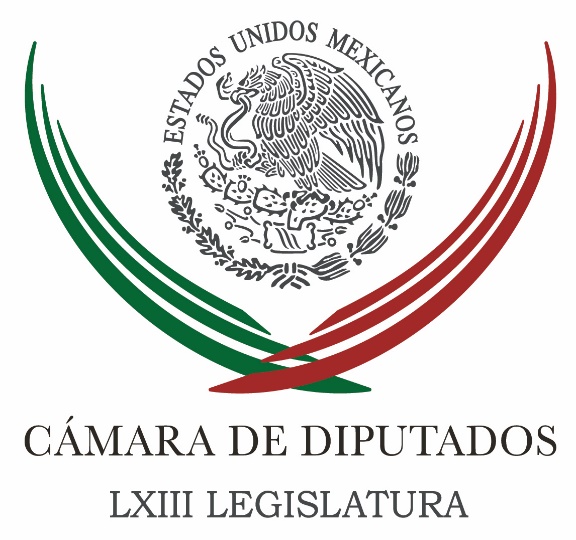 Carpeta InformativaTercer CorteResumen: Diputados avalan ampliar protección a mujeres migrantes contra violenciaEncuentro Social reitera respaldo a la agenda educativa nacionalDiputados del PRI se suman a discurso de EPN contra el 'populismo' de AMLOPRI en Senado respalda llamado de OEA sobre Venezuela‘Yo no me voy a ir del PRD’, dice Barbosa a PadiernaSistema Nacional Anticorrupción no funcionará si no cambia la sociedad: PeñaQuien ataca a las instituciones, no sabe para qué sirven: OsorioPide Narro a empresarios eliminar corrupciónJosefina ya tiene coordinador de campaña en EdomexMéxico aumentó ingresos salariales gracias a reformas estructurales: Cepal24 de marzo de 2017TEMA(S): Trabajo LegislativoFECHA: 24/03/17HORA: 15:13NOTICIERO: Notimex / EMISIÓN: Tercer Corte  ESTACION: Online GRUPO: Notimex 0Diputados avalan ampliar protección a mujeres migrantes contra violenciaLa Comisión de Asuntos Migratorios de la Cámara de Diputados aprobó un dictamen que faculta al Instituto Nacional de las Mujeres (Inmujeres) a promover acciones para prevenir y atender cualquier tipo o modalidad de violencia contra mujeres migrantes.El documento, que reforma el Artículo 30 de la Ley de Migración, plantea coordinar estas tareas con el Instituto Nacional de Migración (INM), pero precisa que “no se trata de nuevas atribuciones al Inmujeres, sino ampliar la protección de esta población migrante y sus hijos en situación de violencia”.La política migratoria de México ha dado pasos importantes para incorporar la perspectiva de género de manera transversal, y armonizar la legislación a criterios internacionales, con el objetivo de generar condiciones para reducir la violencia que se ejerce contra las mujeres migrantes, indica el dictamen.De acuerdo con el Fondo de Población de las Naciones Unidas, en la actualidad 94.5 millones o casi la mitad de todos los migrantes internacionales son mujeres y estas son más numerosas que los varones en los países desarrollados, detalla.También destaca que conforme a la Comisión Nacional de los Derechos Humanos (CNDH) y a la Patrulla Fronteriza de Estados Unidos cada día cruzan 450 mujeres de México a ese país.Finaliza que ese flujo se intensificó en 2004 y 2005 hasta llegar a 340 mil mujeres en esos dos años; además está documentado que han aumentado las agresiones sexuales contra ellas. /gh/mTEMA(S): Trabajo Legislativo FECHA: 24/03/17HORA: 13:42NOTICIERO: Notimex / EMISIÓN: Tercer Corte  ESTACION: Online GRUPO: Notimex 0Encuentro Social reitera respaldo a la agenda educativa nacionalEl coordinador del Partido Encuentro Social en la Cámara de Diputados, Alejandro González Murillo, afirmó que la agenda educativa nacional merece los mejores esfuerzos legislativos para tener generaciones de mexicanos exitosos.Tras subrayar que el nuevo modelo educativo permitirá fortalecer la reforma en la materia, promulgada en febrero de 2013, el legislador por Hidalgo reiteró el respaldo de su partido a “todo esfuerzo de gobierno para mejorar las condiciones de vida de los mexicanos, arrebatando el poder y control a sindicatos y particulares, para recuperar la rectoría del Estado en lo educativo".En entrevista, destacó la decisión del gobierno federal para fortificar esta reforma mediante legislación secundaria, políticas públicas y defensa jurídica, ante los embates y resistencias de actores y fuerzas políticas que solían medrar con el tema educativo.En Encuentro Social “reconocemos la capacidad política de una administración que supo plantear reformas estructurales de gran calado y tuvo el talento para alcanzar los consensos necesarios en el Congreso, para llevarlas a buen puerto”, puntualizó. /gh/mTEMA(S): Información GeneralFECHA: 24/03/17HORA: NOTICIERO: Noticias MVSEMISIÓN: Tercer CorteESTACION: InternetGRUPO: MVSDiputados del PRI se suman a discurso de EPN contra el 'populismo' de AMLOAngélica Melín, reportera: La bancada del Partido Revolucionario Institucional (PRI) en la Cámara de Diputados calificó como una estrategia fallida de Andrés Manuel López Obrador el prometer cambios en el país, que son insostenibles económica, técnica y jurídicamente.A través del diputado Pedro Luis Noble, los legisladores priístas se sumaron al discurso de condena al “populismo” planteado por el Presidente de la República contra el político tabasqueño.“Es lo más fácil proponer algo que agrade al oído pero que en la práctica sabemos que hay imposibilidad tanto técnica como económicamente, inclusive hasta jurídica de poder cumplir algún discurso, alguna oferta que se contenga de ese mensaje, con el único afán de ganar simpatías y que esas simpatías se construyen con muros de arena”, dijo.Noble Monterrubio agregó que los priístas no están preocupados por las manifestaciones de apoyo que está recibiendo López Obrador por parte de académicos, empresarios e incluso miembros de otros partidos políticos, ya que sus propuestas son insostenibles y aunado a ello ha entrado en una espiral de confrontación con instituciones del Estado como el Ejército.“Lo estamos viendo en los hechos, lo hemos visto a lo largo de las décadas ya, de cómo el populismo que enarbolan algunos actores, principalmente uno de ellos, denostando instituciones, acusando infundadamente con mentiras, con falacias, ofreciendo lo que es técnica y económicamente imposible, es lo más fácil”, refrendó el legislador del tricolor.El legislador por Hidalgo también señaló que las encuestas sobre preferencias electorales que ponen a la cabeza al fundador del partido Movimiento de Regeneración Nacional (MORENA), en la contienda por el 2018, reflejan una situación momentánea y no necesariamente las tendencias reales.Falta que los otros partidos definan a sus respectivos candidatos y será entonces cuando la contienda por la Presidencia de la República arranque de lleno, puntualizó. Masn/mTEMA(S): Información GeneralFECHA: 24/03/17HORA: NOTICIERO: El Universal.comEMISIÓN: Tercer CorteESTACION: InternetGRUPO: El UniversalPRI en Senado respalda llamado de OEA sobre VenezuelaJuan Arvizu y Misael Zavala, reporteros: La senadora Rocío Pineda Gochi afirmó el pleno apoyo de la bancada del PRI a la declaración de 14 países de la OEA que dio a conocer la Cancillería, a favor de la promoción y defensa de la democracia y los derechos humanos en Venezuela.La secretaria de la Comisión de Relaciones Exteriores América Latina y el Caribe, Pineda Gochi, afirmó que “contra la dictadura, el único remedio son las elecciones,” y en ese sentido la postura de la OEA que, desde luego, acompaña México, establece tres prioridades: la liberación de presos políticos, que se reconozca la legitimidad de las decisiones de la Asamblea Nacional y que se establezca un calendario electoral que incluya las elecciones pospuestas.En entrevista, Pineda Gochi señaló que la declaración diplomática se apega a los principios a los que históricamente México se ha apegado; “es respetuosa y solidaria”, dijo, y por ello, “a mí me alegra mucho que la Cancillería mexicana asuma esta posición de solidaridad con el pueblo venezolano”.Lamentó que Venezuela pase por un momento de crisis humanitaria y, en ese sentido, todos los países son responsables de mantener la democracia en el continente y con ese espíritu es que 14 gobiernos suscriben la declaración, tras un informe que emitió el secretario general de la organización.“He estado en Venezuela y me ha impactado lo que la gente tiene que pasar para conseguir alimentos, y los problemas derivados de cortes de Internet y de energía eléctrica, que junto con otros problemas derivan una situación que “el pueblo venezolano no se merece”. Masn/mTEMA(S): Trabajo LegislativoFECHA: 24/03/17HORA: 17:07NOTICIERO: Excélsior.comEMISIÓN: Tercer CorteESTACION: Online:GRUPO: Excélsior.com0‘Yo no me voy a ir del PRD’, dice Barbosa a PadiernaIván E. Saldaña, reportero: La Mesa Directiva y la Junta de Coordinación Política (Jucopo) del Senado de la República determinarán este martes sí reconocen a Dolores Padierna o a Raúl Morón como titular de la coordinación del PRD en la cámara alta, aseguró el senador Miguel Barbosa.El ex coordinador perredista, quien apoya a Morón Orozco, dijo que será hasta entonces cuando el grupo parlamentario reconozca a un coordinador y este pueda ejercer todas sus funciones, iniciando por la parte administrativa. El coordinador administrativo, Magallanes, ha estado hablando con todos los que quieran hablar con él. Entonces, en el momento en que el Senado determine para él quién es el coordinador, seguramente habrá todo eso. No hay ningún problema", dijo en conferencia de prensa.Barbosa contestó también al señalamiento de Dolores Padierna, en el que aseguró que este lunes Barbosa renunciará al cargo.Yo no me voy a ir del partido hasta no ser reivindicado de mis derechos. Yo acabo de firmar mi Juicio de Protección de Derechos sobre la resolución que dictó la Comisión Jurisdiccional y, más allá de ver al PRD como un partido que no tiene remedio, voy a esperar que el Tribunal Electoral resuelva respecto a mi impugnación y después tomaré una posición respecto a mi militancia en el PRD", agregó.Barbosa fue removido de la coordinación y suspendido de sus derechos partidarios por respaldar al líder de Morena, Andrés Manuel López Obrador, para la contienda presidencial de 2018.Al momento Barbosa sigue al frente de la Oficina del Instituto Belisario Domínguez, cargo exclusivo para coordinadores de bancada.Si llegan y me la toman (la oficina) pues yo me salgo, y llamo a resguardo que la recupere a sangre y fuego", dijo.  dlp/mTEMA(S): Información GeneralFECHA: 24/03/17HORA: 17:50NOTICIERO: Excélsior.comEMISIÓN: Tercer CorteESTACION: Online:GRUPO: Excélsior.com0Sistema Nacional Anticorrupción no funcionará si no cambia la sociedad: PeñaVanessa Alemán, reportera: El presidente Enrique Peña Nieto respondió a la exigencia de la Comunidad Libanesa de combatir la corrupción y hacer valer las leyes; aseguró que otro será el rostro que tenga el país en la medida que se vayan consolidando el Sistema Nacional Anticorrupción, que cierra espacios a la opacidad, la poca transparencia y garantiza la auténtica rendición de cuentas; sin embargo, dijo que será en vano su implementación si no cambia la sociedad.Pero todo esto será en vano no dará los frutos esperados si al final de cuentas como sociedad no estamos resueltos a cambiar y no estamos resueltos a asumir todos tarea en los valores que inculcamos, en nuestra diaria forma de actuar que nos permita realmente adquirir y formar valores muy apartados de la corrupción y el no respeto a la legalidad", recalcó el mandatario federal.En el encuentro anual con la Comunidad Libanesa en México, respondió también al respaldo del presidente del Consejo Directivo del Centro Libanés, Alejandro Serio Morales, quién externó el apoyo de la agrupación en las negociaciones del Tratado de Libre Comercio y el rechazo a la construcción del muro fronterizo entre México y Estados Unidos.Un país que se cierra en su propia cultura y que no se enriquece por el contacto con otras, está prácticamente condenado a desaparecer y a extinguirse", reiteró el titular del Ejecutivo.El presidente de la República estuvo acompañado por su esposa Angélica Rivera y estuvieron presentes los empresarios de origen libanés en México destacan Carlos Slim y Antonio Chedraui, así como el Secretario de Energía, Pedro Joaquín Coldwell y el Comisionado Nacional contra las Adicciones, Manuel Mondragón y Kalb. dlp/mTEMA(S): Información GeneralFECHA: 24/03/17HORA: 15:15NOTICIERO: El Financiero.comEMISIÓN: Tercer CorteESTACION: Online:GRUPO: El Financiero.com0Quien ataca a las instituciones, no sabe para qué sirven: OsorioToluca, Notimex: El secretario de Gobernación, Miguel Ángel Osorio Chong, destacó la importancia que tienen las instituciones en la protección de los mexicanos y manifestó que quienes las atacan seguramente es porque no saben para lo que sirven.Al participar en la Convención Nacional 2017 de la Canacintra en esta ciudad, señaló que "cuando alguien ataca, señala a las instituciones, lo que digo es que seguramente no conoce para qué sirven y no sabe los alcances que tienen en favor de las y los mexicanos, particularmente en el tema de seguridad".Advirtió que "para quienes sólo piensan en destruir y no formar, para quienes no están pensando en la sociedad mexicana sino solamente en aprovechar coyunturas para atacar a lo más preciado que tenemos en favor de la seguridad que son nuestras instituciones federales, están entrando en un debate muy irresponsable".Luego de firmar un convenio con la Cámara Nacional de la Industria de la Transformación (Canacintra) en materia de Protección Civil, expuso que en el último año ha habido cambios en gobiernos estatales de 22 entidades y en dos terceras partes de los municipios del país.En este sentido pidió que “dejemos de estar en la improvisación, que dejemos de estar cada quien inventando nuevas maneras o formas de enfrentar la delincuencia”, y mejor fortalecer instituciones que sirvan para proteger a la sociedad.En este sentido indicó las deficiencias que presentan las corporaciones policiacas municipales y reiteró que continuará el apoyo de las fuerzas federales, pero es necesario que por su parte se comprometan a mejorar sus policías.Que se comprometan a “formar policías, atender centros de capacitación, a profesionalizarlas, a tener controles de confianza, a preparar como se debe y atender a los policías que sirven a todas las familias mexicanas”.Adelantó que a más tardar en 15 días se presentará el diagnóstico completo de la situación de las policías municipales y estatales; “si los legisladores determinan hacer un cambio o no, no podemos estar esperando, la sociedad no puede seguir esperando la actuación, la acción de sus gobiernos”.Por ello pidió alejarse del debate político o de conveniencia ideológica “y mejor sirvamos al país; hoy necesitamos policías estatales únicas para que haya, desde el estado, la obligatoriedad de servir a toda la sociedad”.Por otra parte subrayó que aún hay quienes se oponen a una Ley de Seguridad Interior, que busca dar el sustento legal a las Fuerzas Armadas para “lo que hoy están haciendo, ellos no quieren estar al margen de la ley, quieren tener un fundamento legal”.Agregó que esta ley es necesaria, ya que establecerá cuándo pueden entrar a un estado o municipio, qué función va a realizar ahí y qué es lo que protegerán, así como “cuándo salen de ese lugar; el Ejército, el gobierno de la República, no estamos pensando que se queden ahí". dlp/mTEMA(S): Información GeneralFECHA: 24/03/17HORA: 19:07NOTICIERO: La Jornada en líneaESTACIÓN: Online GRUPO: La Jornada0Pide Narro a empresarios eliminar corrupciónJuan Carlos Miranda, enviado.- Toluca, Edomex. El secretario de Salud, José Narro Robles, pidió a los empresarios que le ayuden a eliminar la corrupción en el sector pues afirmó que "detrás, junto o delante de un corrupto hay un corruptor".Durante su participación en la Convención Anual de la Cámara Nacional de la Industria de la Transformación (Canacintra), el funcionario federal destacó que la corrupción no se hace sola y consideró que no se pueden admitir casos como el ocurrido en Veracruz, en donde se compraron pruebas que no servían, ni que se den casos de desabasto mientras en los almacenes hay 25 toneladas de medicamentos caducados."Les pido, ayúdenme a mí, José Narro, secretario de Salud. Corrupción cero, tenemos que eliminarla", comentó.Señaló que los hombres de negocios saben que existen formas honestas de ganar dinero en donde todos ganen.Destacó por ejemplo las grandes oportunidades que existen en el país en el turismo médico, el cual crecerá 50 por ciento entre 2012 y 2018.Precisó que dicha actividad atrajo a 1 millón de pacientes en 2015, principalmente provenientes de Estados Unidos y que ese año representó ingresos para el país por 21 mil 763 millones de pesos.También habló de la necesidad de que haya una gran reforma en el gobierno que incluya una importante reingeniería del gasto, pues aunque el presupuesto de la federación no es menor (se ejercen casi 5 billones de pesos al año) existe duplicaciones y algunos de los programas no están funcionando."Tenemos varios lustros con un programa que era extraordinario. Se llamó Progresa, después se llamó Oportunidades y ahora Prospera. Lo desarrolló el gobierno del presidente Zedillo. Gran programa que está funcionando desde hace décadas y la pobreza ahí está".Finalmente señaló que es necesario fortalecer el estado de derecho, para lo cual la primera condición es la unidad de los mexicanos.Al principio de su intervención el secretario de Salud hizo un reconocimiento a la labor de las fuerzas armadas del país, que dijo "han hecho lo que les han pedido aunque no les toque".   Jam/mTEMA(S): Información GeneralFECHA: 24/03/17HORA: NOTICIERO: El Universal.comEMISIÓN: Tercer CorteESTACION: InternetGRUPO: El UniversalJosefina ya tiene coordinador de campaña en EdomexHoracio Jiménez, reportero: Esta tarde, el presidente nacional del PAN, Ricardo Anaya, y la precandidata del blanquiazul al gobierno del Estado de México, Josefina Vázquez Mota, designaron a Víctor Hugo Sondón como coordinador general de campaña a la gubernatura.Tras una reunión entre Anaya Cortés y Vázquez Mota también se nombró a Eduardo Rivera Pérez como delegado del Comité Ejecutivo Nacional para la contienda en el Estado de México.En un comunicado, se indica que Sondón Saavedra actualmente es presidente del Comité Directivo del PAN en el Estado de México y tiene una larga trayectoria en el partido y en el ámbito legislativo.Por su parte, Rivera Pérez, fue alcalde de Puebla, así como legislador y presidente del PAN en aquella entidad, incluso se describe que ambos tienen una amplia experiencia en campañas políticas."De esta manera, se fortalece al equipo que logrará el gran cambio que reclama el Estado de México, después de casi 90 años de malos gobiernos priístas", destaca la comunicación panista. Masn/mTEMA(S): Información GeneralFECHA: 24/03/17HORA: 19:30NOTICIERO: La Crónica.comESTACIÓN: Online GRUPO: Crónica0México aumentó ingresos salariales gracias a reformas estructurales: CepalNOTIMEX.- La secretaria Ejecutiva de la Cepal, Alicia Bárcena, destacó que México ha incrementado el ingreso de los trabajadores, en gran parte gracias a las reformas estructurales instrumentadas por el Gobierno federal.Al dar a conocer la realización del “Foro de los países de América Latina y el Caribe sobre el Desarrollo Sostenible”, que se llevará a cabo en la Ciudad de México del 26 al 28 de abril, resaltó no obstante que es necesario gastar más recursos en materia de derechos sociales.Bárcena indicó que los países de América Latina deberán generar 70 millones de empleos para el año 2030, a fin de absorber a la población que año por año se incorpora a la economía formal, con un salario digno, prestaciones sociales y un trabajo respetable, afirmó.Asimismo, mencionó que de acuerdo con estudios recientes, la región latinoamericana ha pérdido 340 mil millones de dólares en tributación, debido a la evasión y elusión fiscal.La Secretaria Ejecutiva de la Comisión Económica para América Latina y el Caribe (Cepal) resaltó que hoy en día, uno de los temas de mayor preocupación es el aumento de la robótica y el uso de la inteligencia artificial, que afectaría al empleo.Comentó que 33 países de Latinoamérica convocaron a la realización de este encuentro, con el objetivo de elaborar estrategias de desarrollo a mediano plazo, así como cumplir con los 17 objetivos que contempla la Agenda 20-30 de Naciones Unidas, en donde se pretende eliminar la pobreza.Indicó que son compromisos civilistas, pues se pretende incrementar la seguridad de la población, así como el bienestar, tener un mejor estilo de vida y terminar con la desigualdad.“Romper con esa disparidad y llegar a una sociedad de igualdad y terminar con los privilegios”, agregó Bárcena.Por ello, abundó, es fundamental cumplir con esos 17 objetivos y profundizar en un mayor desarrollo, donde haya una protección al medio ambiente, mejor infraestructura y reducir la brecha regional que afecta a América Latina.Explicó que se deben articular tres eslabones fundamentales, que son el económico, social y ambiental, pero también se requiere de una mejor educación con el fin de tener un mejor empleo y un salario decoroso.Hizo notar que México propuso una mesa en donde se analice el impacto que tendrá el avance tecnológico en la creación de fuentes de empleo. “Queremos ver como la robótica y la inteligencia artificial va a afectar la creación de fuentes de trabajo y que puede pasar con nuestras sociedades", anotó.Advirtió que hay una alerta en la Cepal por el aumento de la pobreza en la región latinoamericana, y es necesario generar más fuentes de trabajo, aumentar el crecimiento y blindar el gasto social y de inversión.“En 1990, la pobreza en América Latina era del 48.5 por ciento, casi la mitad de los habitantes de la región, y en 2014 se redujo a 14.2 por ciento, debido a que todos los países han realizado un gran esfuerzo por abatir este fenómeno; sin embargo, sacar a la gente de la pobreza extrema ha sido mucho más difícil", anotó.   Jam/m